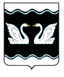 АДМИНИСТРАЦИЯ ПРОЛЕТАРСКОГО  СЕЛЬСКОГО ПОСЕЛЕНИЯ КОРЕНОВСКОГО РАЙОНАПОСТАНОВЛЕНИЕот 28.09.2020                                                                                                                              № 121хутор Бабиче-КореновскийО признании утратившим силу постановления администрации Пролетарского сельского поселения Кореновского районаС целью приведения нормативных правовых актов администрации Пролетарского сельского поселения Кореновского района в соответствии с действующим законодательством, администрация Пролетарского сельского поселения Кореновского района, п о с т а н о в л я е т:Признать утратившим силу постановление администрации Пролетарского сельского поселения Кореновского района от 19 декабря 2016 года № 257 «Об утверждении Порядка заключения специального инвестиционного контракта».2. Общему отделу администрации Пролетарского сельского поселения Кореновского района (Качан) обнародовать  настоящее постановление в установленных местах  и обеспечить его размещение (опубликование) на официальном сайте администрации Пролетарского сельского поселения Кореновского района в информационно-телекоммуникационной сети «Интернет».3. Постановление вступает в силу после его  официального обнародования. Глава Пролетарского сельского поселения   Кореновского района                                                                    М.И. ШкарупеловаЛИСТ СОГЛАСОВАНИЯпроекта постановления администрации Пролетарского сельского поселения Кореновского района от  28  сентября  2020 года № 121  «О признании утратившим силу постановления администрации Пролетарского сельского поселения Кореновского района»Проект подготовлен и внесён:Общим отделомадминистрации Пролетарскогосельского поселенияКореновского районаВедущий специалист общего отдела                                         Г.А. ФедоренкоПроект согласован:Начальник общего отдела администрации Пролетарскогосельского поселенияКореновского района                                                                       В.В. Качан